ФГБОУ ВО «Тверской Государственный Университет»Институт Педагогического Образования и Социальных ТехнологийКафедра английского языкаРеферат«Redbook в культуре Великобритании»Работу выполнила:студентка 23 группыочной формы обученияЗиновьева ИринаРаботу проверила:Доцент кафедры английского языкаЕ.М.МасленниковаТверь2019Redbook в культуре Великобритании.Устойчивые словосочетания с цветовым компонентом широко представлены в английском языке и являются специфичными для англоязычной картины мира, что обуславливается национальной значимостью предметов, явлений, процессов, избирательным отношением к ним, которое порождается спецификой деятельности, образа жизни и национальной культуры данного народа.Англоязычные фразеологические единицы с компонентом red. Красный цвет ассоциируется в сознании людей с кровью, огнем, солнцем, осенними листьями. Древнейшие мифы связывали с красным сотворение человека. Первоначальное значение красного – это жизнь, любовь и брак, красный цвет – знак всего, что сопровождает эти явления.Красный – цвет жизнетворного тепла, цвет милосердия, Божественной любви, радости.“Red-book” - родословная книга (дворянских родов); список лиц, состоящих на государственной службе.[] В этой рукописной книге, выпущенной в Лондоне примерно в 1500 г., прослежена генеалогия королей Англии от Адама и Евы до Ричарда III. Рукописная книга создана в стиле английского первопечатника Уильяма Кекстона (примерно 1422–1492 гг.). Книга, написанная на английском языке на тонком пергаменте, сохранила подлинный коричневый переплет из телячьей кожи. Иллюстрации, выполненные пером и чернилами, в основном, представляют собой большие композиции с изображением сюжетов Страшного Суда и низвержения мятежных ангелов, сотворения мира, грехопадения Адама и Евы и Ноева ковчега. Кроме того, в рукописи представлены несколько генеалогических цепочек с изображением 68-и медальонов с портретами. Среди прочих королей и императоров изображены Александр Македонский, Карл Великий, Король Артур и Вильгельм Завоеватель. Дополнительно начальные буквы украшены филигранью золотом, а другие буквы выделены красными и синими чернилами.[]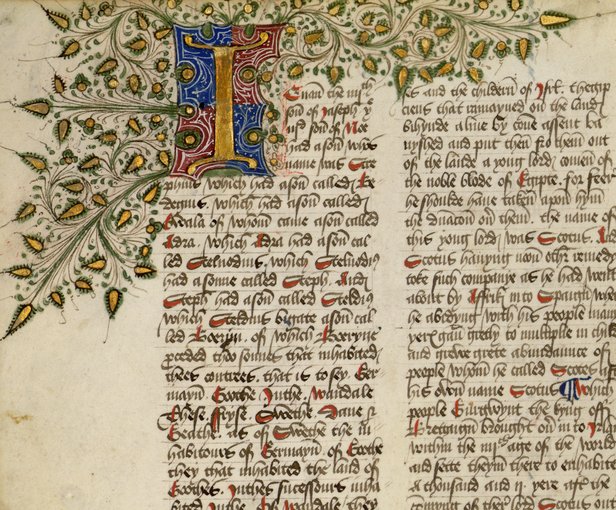 Тест по теме «Redbook в культуре Великобритании»Вопрос 1С каким компонентом широко представлены в английском языке устойчивые словосочетания?А) звуковой компонентБ) цветной компонентВ) природный компонент Г) социальный компонент Вопрос 2 С чем ассоциируется красный цвет в сознании людей?А) с пепломБ) с весенней листвойВ) с кровью Г) с любовью Вопрос 3Каким было первоначальное значение красного цвета? А) смерь, война, кровьБ) осень, листья, деревья В) ягоды, плоды, едаГ) жизнь, любовь, бракВопрос 4Напишите, что обозначает выражение «redbook»________________________________________________________________